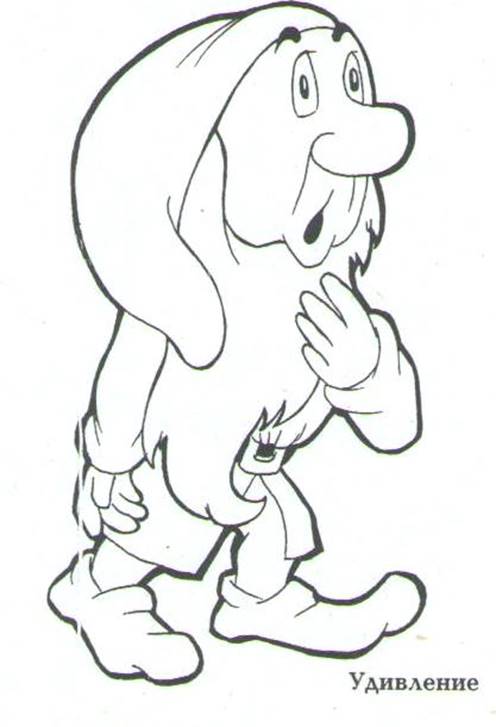 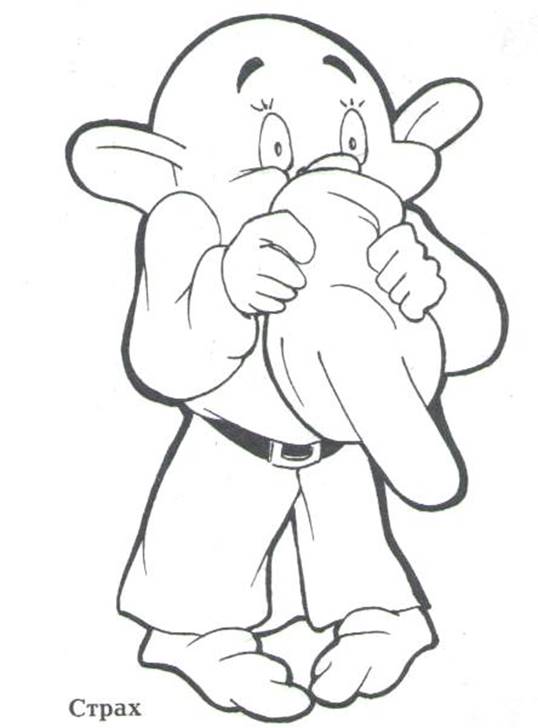 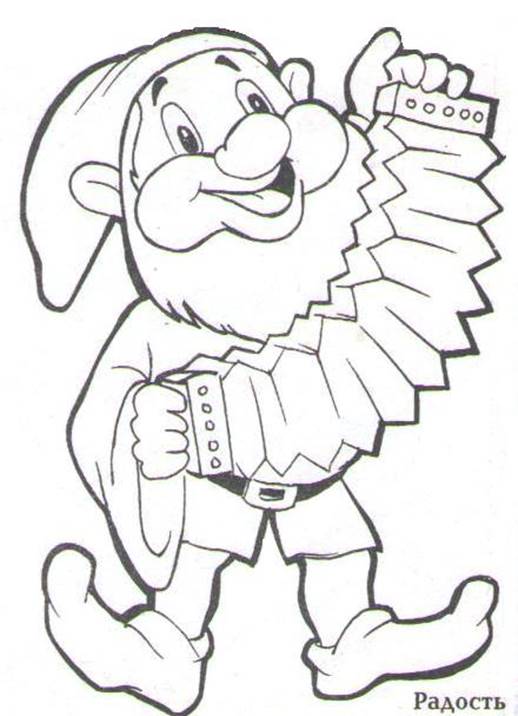 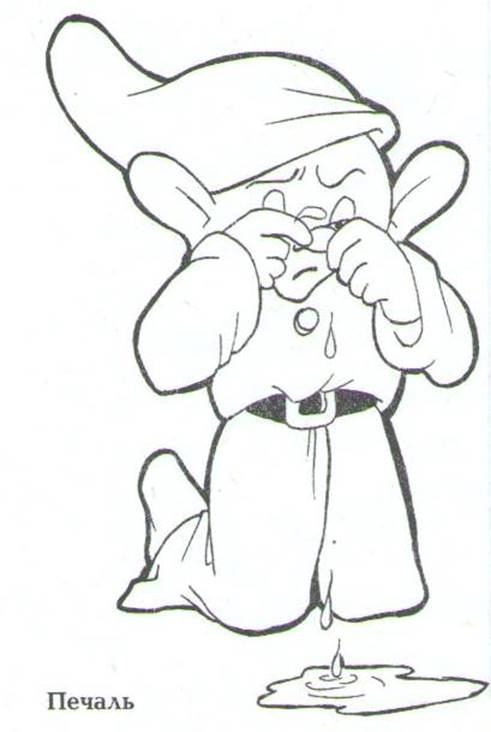 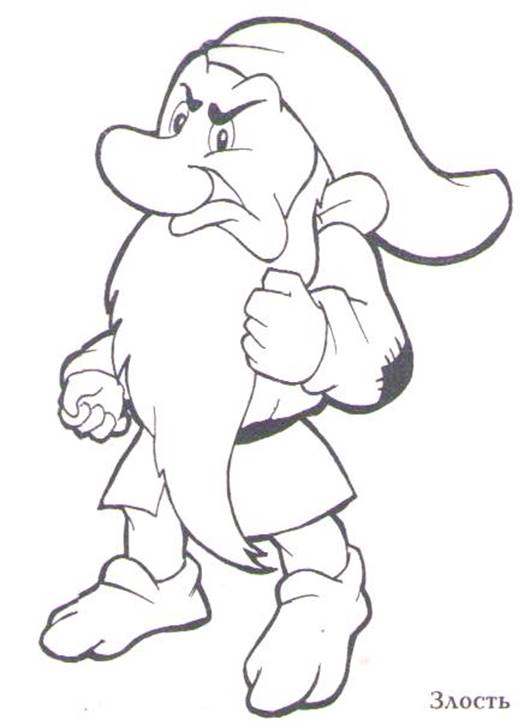 ПечальУдивлениеСтрахРадостьЗлость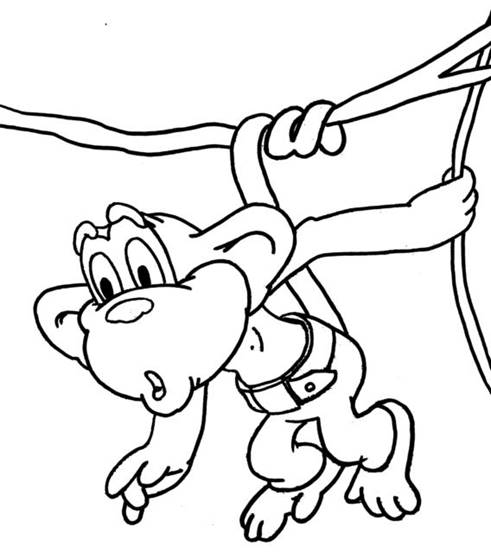 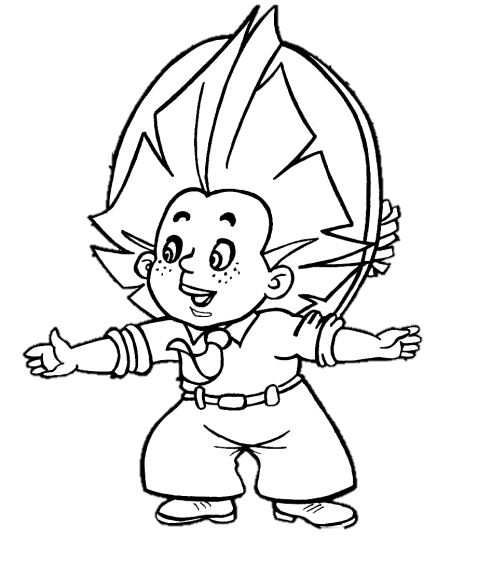 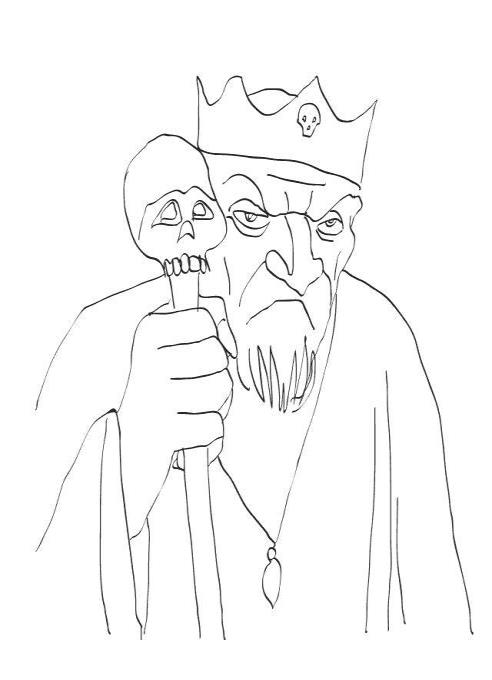 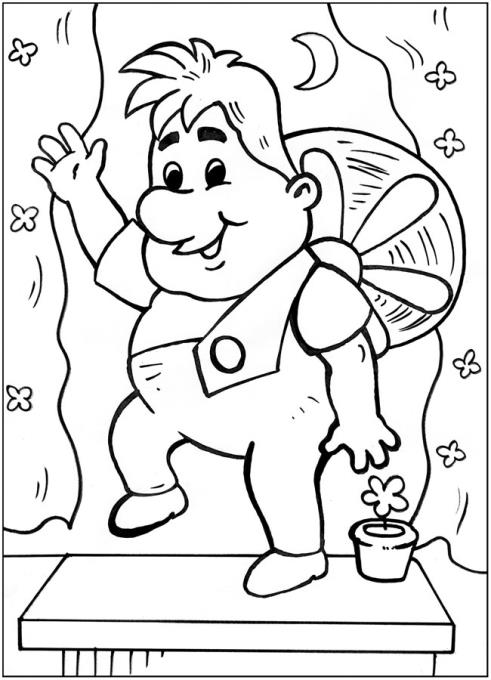 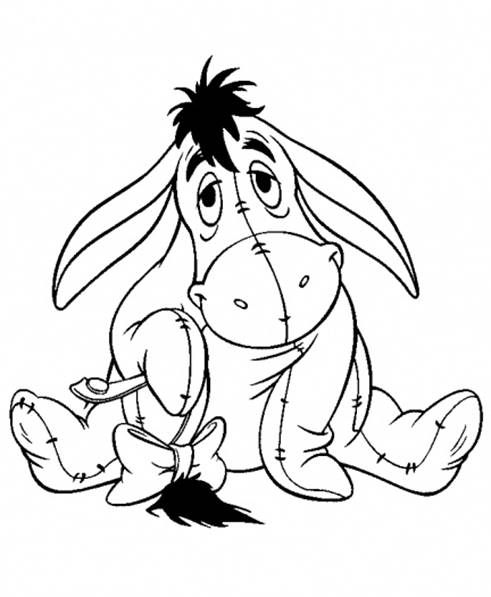 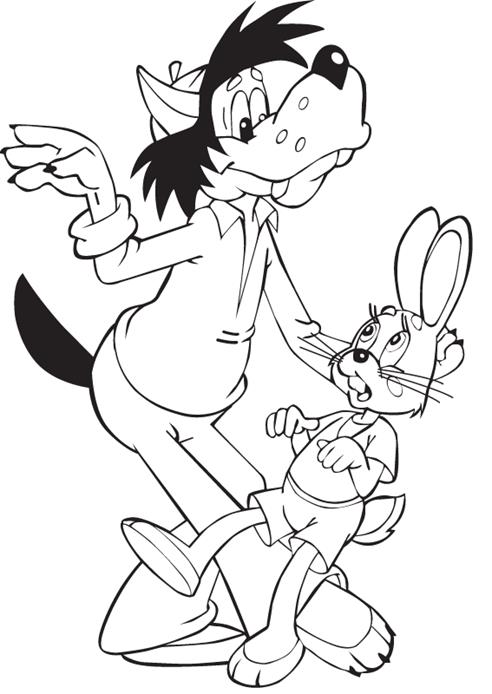 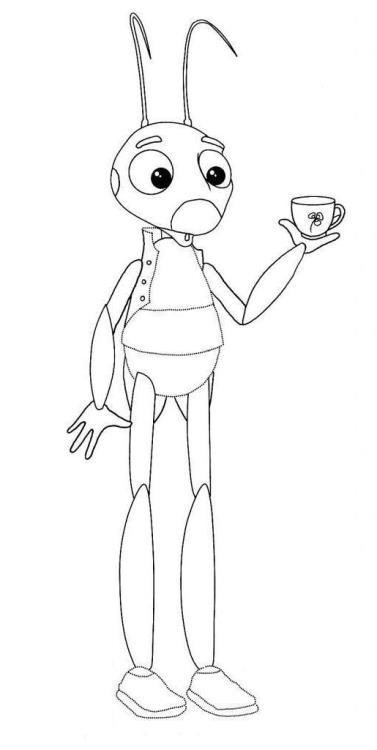 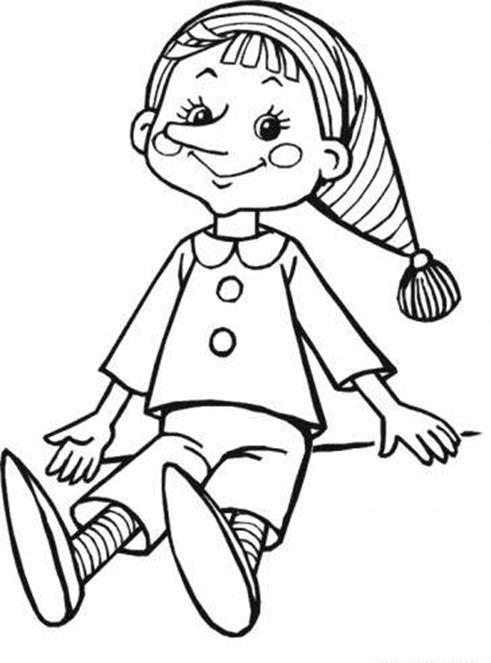 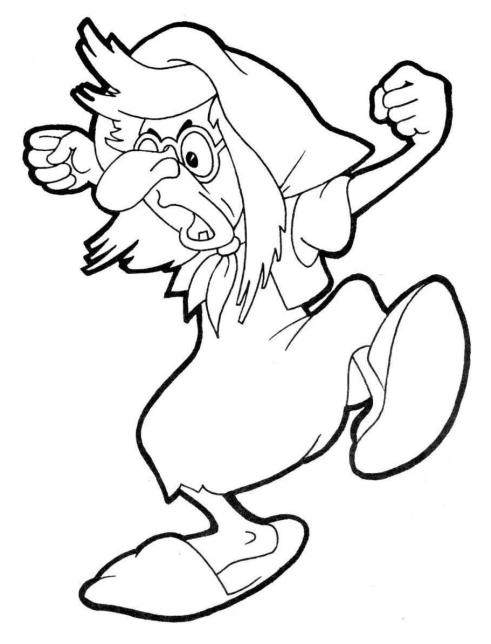 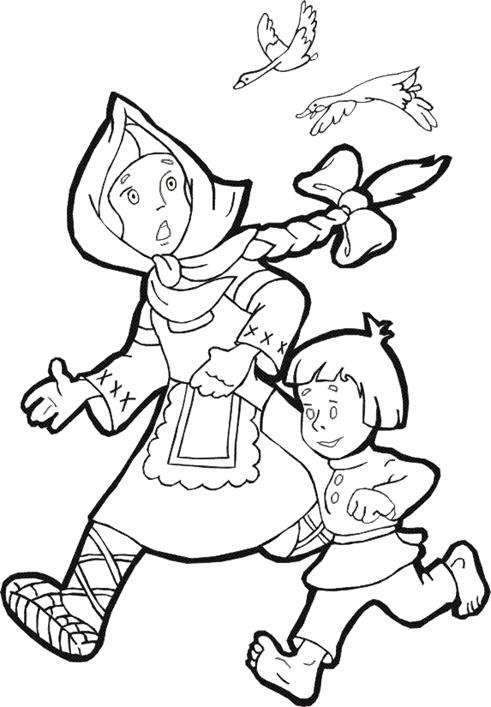 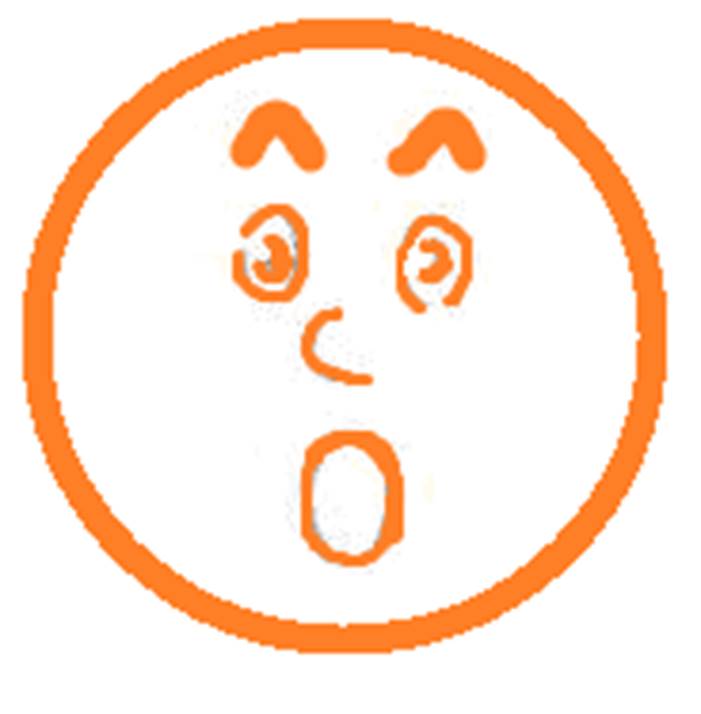 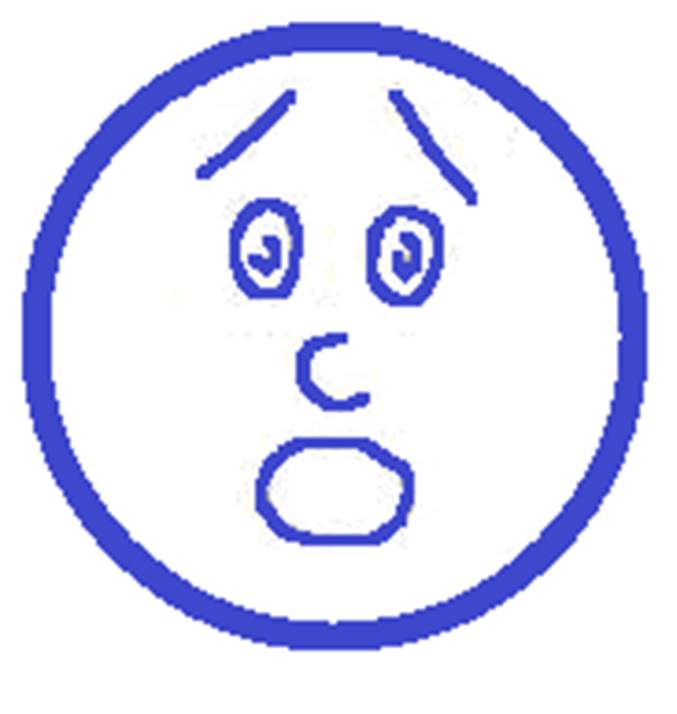 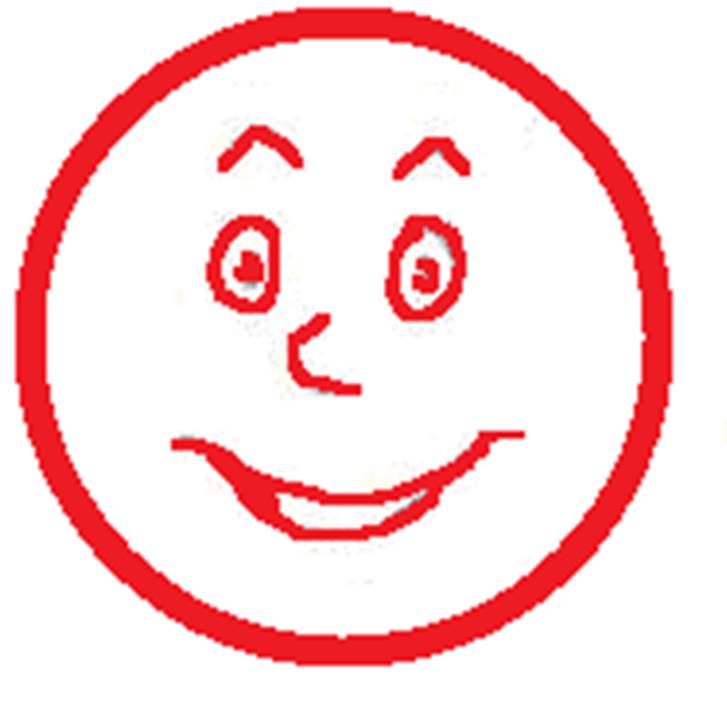 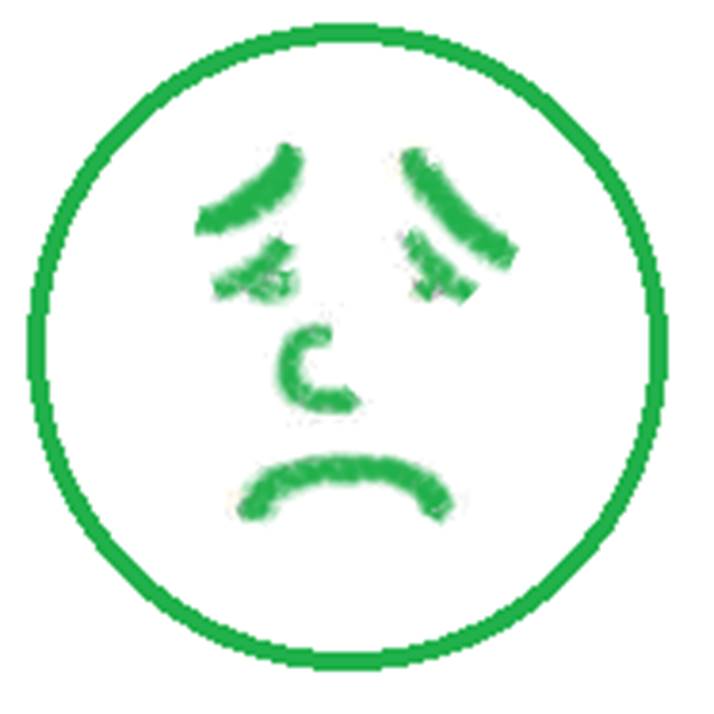 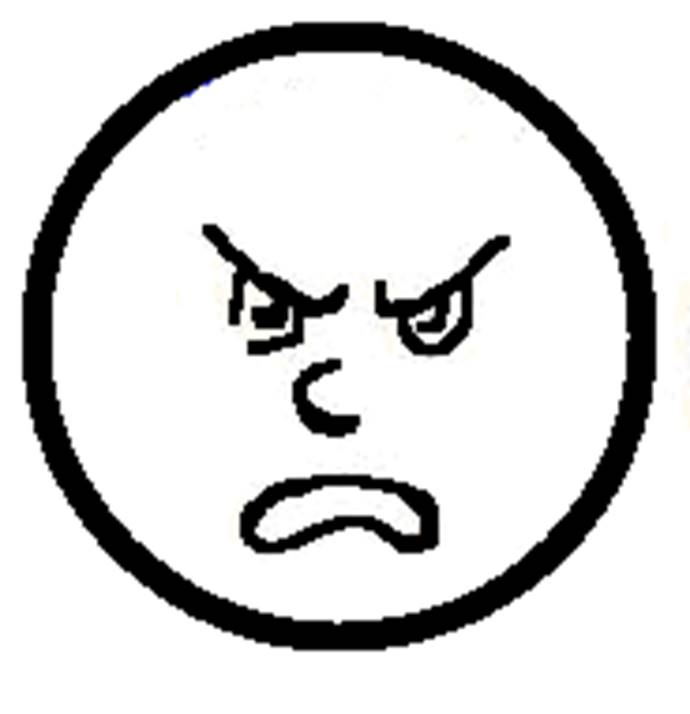 Тема занятия: «Эмоции и чувства».Цели и задачи:создание положительного эмоционального фона в группе;развивать внутригрупповые отношения, учить анализировать и находить выход, развивать творческое воображение;развивать умение осознанно выражать свои эмоции и чувства, навыки эмоционального самоконтроля;выстраивать доброжелательные взаимоотношения с окружающими;формировать навыки рефлексии.Оборудование:Сюжетные карточки с названиями эмоций и чувств, калейдоскоп «Эмоций».Методы: Беседа, развивающие упражнения, игры, прием сказкотерапии, арт – терапии.Методики:Упражнение «Здравствуй», игра «Угадай эмоцию», игра «Повтори фразу», игра «Азбука настроения», игра «Море волнуется раз …», Сказка про «Кляксу», игра «У-у-у-у».Ход занятия1. Приветствие.Цель: снятие напряжения.Здравствуйте, ребята! Давайте поприветствуем друг друга. - Понравилось вам приветствие?- Что вы чувствовали? (радость, удовольствие).2.Разминка. Цель: создание настроя на совместную работу, снижение мышечного напряжения.Игра «Я люблю ...» Ведущий говорит: «Я люблю всех, но особенно тех, кто любит (например, бананы)». Те, кто любит бананы, должны поменяться местами.- Что вы чувствовали при выполнении упражнения? Ребята, я сейчас назову удивительные слова – радость, восхищение, спокойствие, восторг. - Как вы думаете, что это за слова? Что они выражают? (настроение, эмоции).Сегодня мы с вами поговорим о том, что такое эмоции и чувства, какими они бывают, будем учиться управлять своими эмоциями.3.Основное содержание занятия. Игра «Угадай эмоцию». Глядя на человека - как мы можем определить его настроение?По выражению его лица.Я сейчас покажу вам карточки с изображениями различных настроений, а вы попробуйте угадать их и назвать. (Дети выполняют задание)Игра «Повтори фразу».Как еще можно определить настроение человека?По его голосу, интонации.Правильно. Давайте сейчас поиграем в игру, где необходимо будет с различными настроениями произносить русскую потешку:Во саду - садочкеВыросла малинка.Сначала выучим ее: повторите за мной хором. А теперь пускай один из вас повторит эту потешку по-разному: с радостью, удивленно, злобно, грустно, со страхом. Каждое настроение имеет свой вкус и запах. Угадайте, о каком настроении напоминают вам эти продукты? Например, горький лук.- Злость.- Кислый лимон.- Печаль- Сладкий виноград.- Радость.- Молодцы, ребята!Игра «Азбука настроения».Бывают чувства у зверей,У рыбок, птичек и людей.Влияет, без сомнения,На всех нас настроение.Кто веселится?Кто грустит?Кто испугался?Кто сердит?Рассеет все сомненияАзбука настроения.(И. Белопольская)(раздаются карточки, на каждой из которых изображен персонаж с разным эмоциональным состоянием)Внимательно рассмотрите свои карточки. .. А теперь по моему сигналу поднимите карточку, на которой ваш персонаж удивлен, радуется. .. и т. д.Игра: «Сказочные герои»Игра «Море волнуется раз…» Цель: снятие внутренних зажимов, комплексов.Дети стоят. Ведущий говорит: «Море волнуется раз, море волнуется два, море волнуется три – эмоция радости (грусти, печали, удивления, гнева, злости, испуга, удовольствия) замри.Понравилось вам упражнение?- Какие эмоции было приятнее изображать?Сказка про "Кляксу".Дети слушают сказку про "Кляксу", и одновременно рисуют в альбомах акварельными красками по - мере рассказа раскрашивают кляксу в разные цвета."Жила - была Клякса в темном дупле и очень не любила показываться на людях. Почему? Да потому, что при ее появлении каждый считал своим долгом воскликнуть: "Какой ужас!" Какая жирная и некрасивая черная Клякса!" Кому такое понравиться? Вот почему она предпочитала жить в дупле в одиночку. Но разве хорошо сидеть в одиночестве? Скучно! И нашей Кляксе захотелось сходить погулять на праздник. Решила она принарядиться, взяла желтой краски и покрасилась, в яркий солнечный цвет. Представляете! Конечно, себе в таком наряде она понравилась, но только она появилась на улице, как каждый, кто ей встретился, в ужасе кричал: "Какая желтая Клякса!"Тогда она зашла в магазин, купила красной краски и покрасила ею свою шляпку, но все, кто ее видел, снова махали руками и кричали: "Какая ужасная Клякса в оранжевой шляпке!"Тогда Клякса купила синей краски и выкрасила свою юбку. Но и это никто не оценил. Она снова услышала: "Какая огромная Клякса в зеленой юбке!" (Желтый и синий цвет, смешиваясь дают зеленый.)Очень обиделась Клякса, Взяла она остатки синей краски, вернулась в свое дупло и выкрасила его в синий цвет. Она очень старалась, размазала краску вокруг себя, и вдруг дупло стало очень уютным и красивым.В это время пролетала Сова - мудрая голова (а Совы, как правило, близоруки и живут своим умом!). Она не узнала Кляксу в ее новом наряде. Сове показалась, что это совсем и не Клякса. "Здравствуйте, дорогая и красивая Незнакомка! - сказала вежливо Сова ". Клякса впервые в жизни услышала добрые слова и улыбнулась. Ей было очень приятно.Игра «У-у –у –х »Ребята вы хотите научиться избавляться от своей обиды и злости? Представьте, как обида и злость превращаются в шарики внутри вас, и выдохните их. Ух – ух- ух.- У всех получилось?А теперь представим по другому: берем шарик и надуваем его со всей грустью или злостью и … отпускаем.- Что вы сейчас чувствуете?- Можем ли сами управлять своими эмоциями?- Что можно сделать, чтобы улучшить свое настроение? ( Почитать, поиграть, оказать помощь, подарить комплимент и т.д.)- От чего зависит наше настроение?(оно зависит от того, как мы умеем управлять своими эмоциями и чувствами)Рефлексия: «Мне приятно было с тобой общаться…»- что мы сегодня делали на занятии?- что нового мы узнали?